RODZINAZabawa :Taki sam czy inny? porównujemy postacie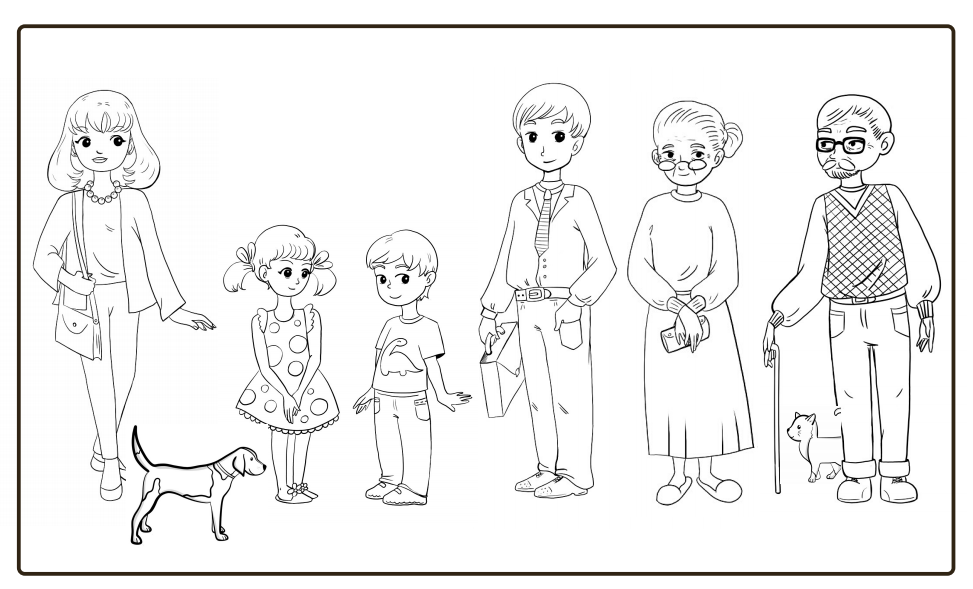 Opisz wygląd postaci. Zwróć uwagę na wysokość, fryzurę, strój, wiek.Porównaj dwie wybrane postacie np. mama i babcia – czym się różnią, co je łączy?Zabawa: O kim mówię?Rodzic opisuje jedną postać np. Ma laskę, wąsy i mieszka w domu razem z babcią (dziadek)Dziecko odgaduje o kim mowa. Nazywa postać. Koloruje lub wskazuje.Zabawa kończy się, gdy zostaną pokolorowane lub wskazane wszystkie postacie.Zabawa: Członkowie rodzinyPrzygotuj postacie członków rodziny (wykorzystajcie lalki/figurki, które macie w domu).Do tej zabawy potrzebne karty z podpisami. Bawcie się w czytanie. Mogą to być same podpisy postaci np. mama, tata lub układajcie z kartoników całe zdania np. To mama.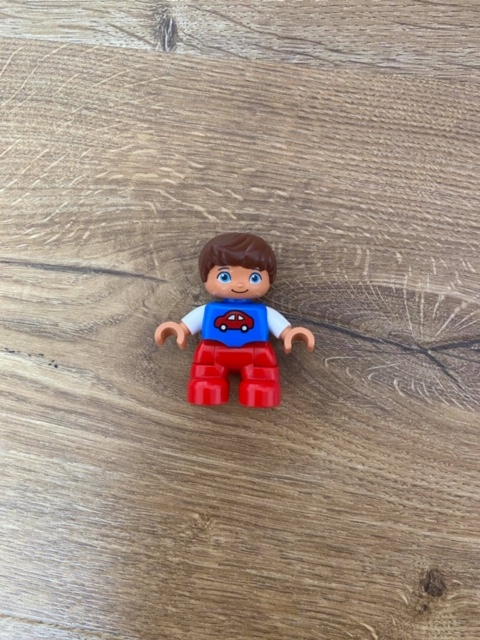 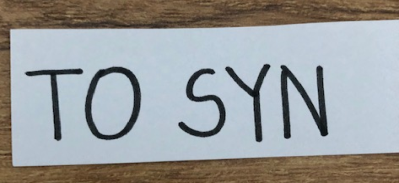 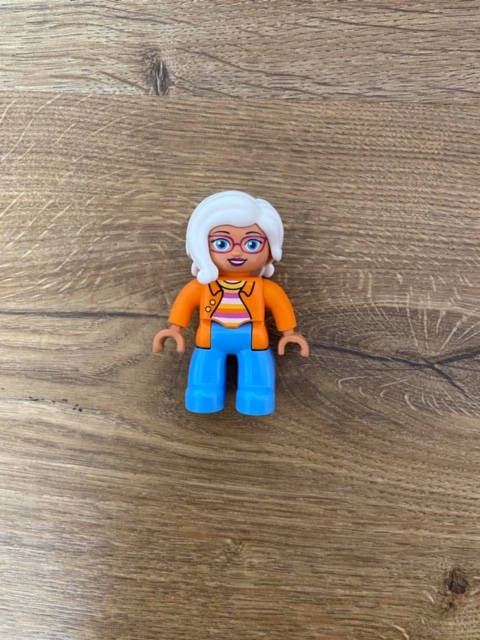 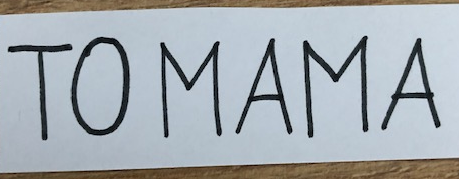 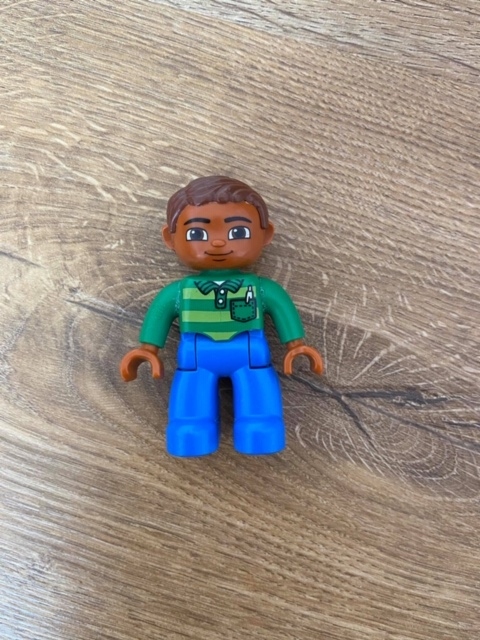 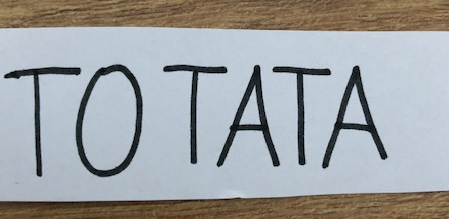 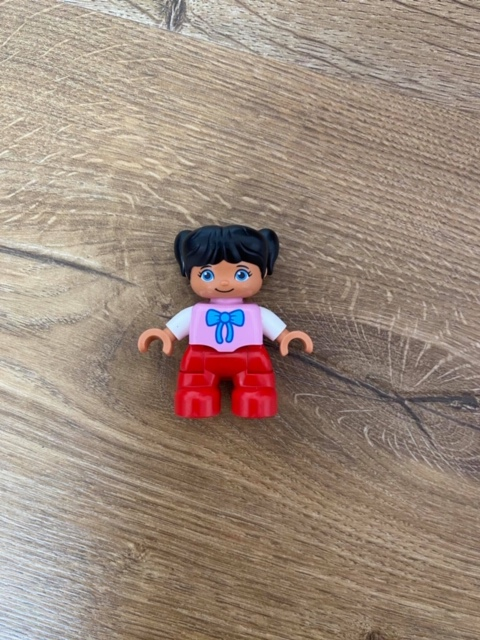 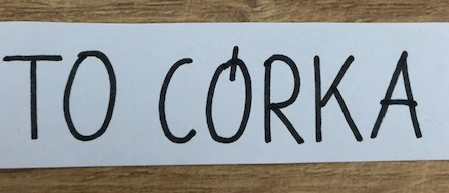 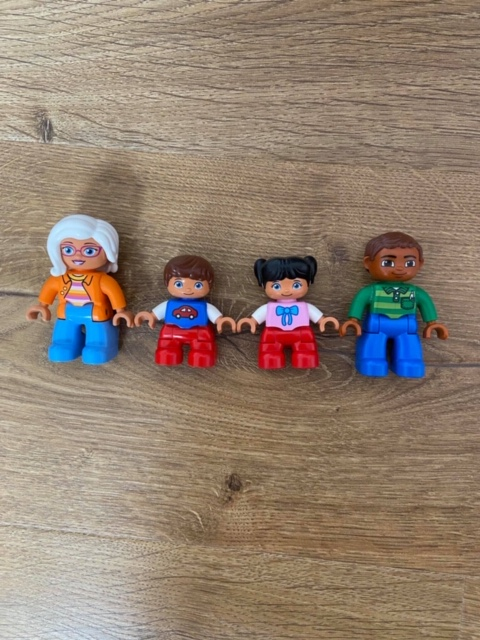 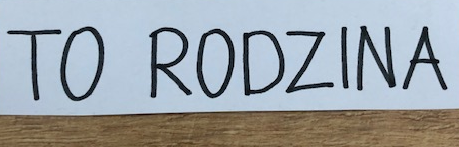 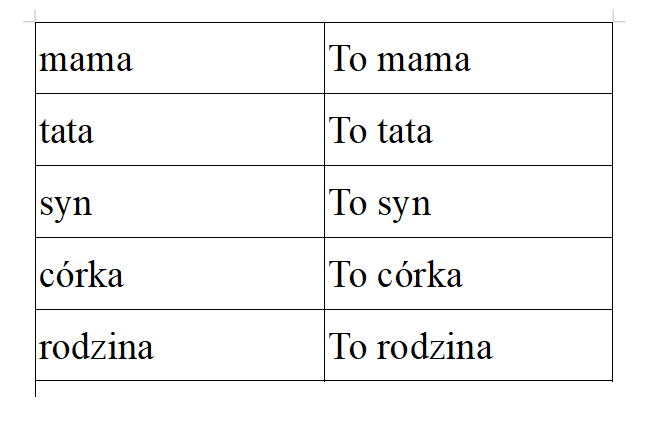 Miłej zabawy:)